РЕШЕНИЕО принятии решения о порядке определения цены земельного участка, находящегося в собственности Петропавловск-Камчатского городского округа, при заключении договора купли-продажи такого земельного участка без проведения торговРассмотрев проект решения о порядке определения цены земельного участка, находящегося в собственности Петропавловск-Камчатского городского округа, при заключении договора купли-продажи такого земельного участка без проведения торгов, доработанный рабочей группой, созданной решением Городской Думы Петропавловск-Камчатского городского округа от 25.02.2015 № 686-р «О принятии в первом чтении проекта решения о порядке определения цены земельных участков, находящихся в собственности Петропавловск-Камчатского городского округа, и их оплаты при продаже собственникам зданий, сооружений, расположенных на этих земельных участках», внесенный Главой Петропавловск-Камчатского городского округа Слыщенко К.Г., в соответствии со статьей 39.4 Земельного кодекса Российской Федерации, статьей 5 Решения Городской Думы Петропавловск-Камчатского городского округа от 06.03.2013 № 42-нд «О порядке управления          и распоряжения имуществом, находящимся в муниципальной собственности Петропавловск-Камчатского городского округа», Городская Дума Петропавловск-Камчатского городского округа РЕШИЛА:1. Принять Решение о порядке определения цены земельного участка, находящегося в собственности Петропавловск-Камчатского городского округа, при заключении договора купли-продажи такого земельного участка без проведения торгов. 2. Направить принятое Решение Главе Петропавловск-Камчатского городского округа для подписания и обнародования.РЕШЕНИЕот 01.07.2015 № 328-ндО порядке определения цены земельного участка, находящегося в собственности Петропавловск-Камчатского городского округа, при заключении договора купли-продажи такого земельного участка без проведения торговПринято Городской Думой Петропавловск-Камчатского городского округа(решение от 24.06.2015 № 764-р)1. Настоящее Решение о порядке определения цены земельного участка, находящегося в собственности Петропавловск-Камчатского городского округа, при заключении договора купли-продажи такого земельного участка без проведения торгов (далее – Решение) применяется при определении цены земельного участка, находящегося в собственности Петропавловск-Камчатского городского округа, при заключении договора купли-продажи такого земельного участка без проведения торгов (далее - земельный участок).2. Цена земельного участка при его продаже определяется как выраженный                в рублях процент от кадастровой стоимости земельного участка (далее - процент).При заключении договора купли-продажи земельного участка, находящегося в собственности Петропавловск-Камчатского городского округа, без проведения торгов цена такого земельного участка не может превышать его кадастровую стоимость или иной размер цены земельного участка, если он установлен федеральным .3. Размер процента устанавливается в следующем порядке:3.1 30 процентов в случае продажи земельных участков:- на которых расположены здания, сооружения, собственникам зданий, сооружений, помещений в них в случаях, предусмотренных статьей 39.20 Земельного  Российской Федерации, за исключением случаев, указанных в абзаце втором подпункта 3.2 настоящего пункта;- образованных из земельного участка, предоставленного в аренду для комплексного освоения территории (за исключением земельных участков, образованных из земельного участка, предоставленного юридическому лицу, заключившему договор о комплексном освоении территории в целях строительства жилья экономического класса, в аренду для комплексного освоения территории в целях строительства такого жилья), лицу, с которым в соответствии с Градостроительным кодексом Российской Федерации заключен договор                      о комплексном освоении территории, если иное не предусмотрено абзацами четвертым и шестым подпункта 3.2 пункта 3 настоящего Решения.3.2 6 процентов в случае продажи земельных участков:- гражданам, являющимся собственниками зданий, сооружений, расположенных на земельных участках, предоставленных для индивидуального жилищного, индивидуального гаражного строительства, ведения личного подсобного хозяйства в границах Петропавловск-Камчатского городского округа, садоводства, дачного хозяйства, гражданам или крестьянским (фермерским) хозяйствам для осуществления крестьянским (фермерским) хозяйством его деятельности;- гражданам для индивидуального жилищного строительства, ведения личного подсобного хозяйства в границах Петропавловск-Камчатского городского округа, садоводства, дачного хозяйства гражданам и крестьянским (фермерским) хозяйствам для осуществления крестьянским (фермерским) хозяйством его деятельности в соответствии со статьей 39.18 Земельного  Российской Федерации;- образованных из земельного участка, предоставленного некоммерческой организации, созданной гражданами, для комплексного освоения территории в целях индивидуального жилищного строительства (за исключением земельных участков, отнесенных к имуществу общего пользования), - членам указанной некоммерческой организации или, если это предусмотрено решением общего собрания членов указанной некоммерческой организации, указанной некоммерческой организации;- образованных из земельного участка, предоставленного некоммерческой организации, созданной гражданами, для ведения садоводства, огородничества, дачного хозяйства (за исключением земельных участков, отнесенных к имуществу общего пользования), - членам такой некоммерческой организации;- образованных в результате раздела земельного участка, предоставленного некоммерческой организации, созданной гражданами, для комплексного освоения территории в целях индивидуального жилищного строительства и относящегося к имуществу общего пользования, - такой некоммерческой организации;- образованных в результате раздела земельного участка, предоставленного юридическому лицу для ведения дачного хозяйства и относящегося к имуществу общего пользования, - указанному юридическому лицу;- находящихся в постоянном (бессрочном) пользовании юридических лиц, - указанным юридическим лицам, за исключением лиц, указанных в пункте 2 статьи 39.9 Земельного  Российской Федерации;- крестьянскому (фермерскому) хозяйству или сельскохозяйственной организации в случаях, установленных Федеральным  от 24.07.2002                      № 101-ФЗ «Об обороте земель сельскохозяйственного назначения»;- предназначенных для ведения сельскохозяйственного производства и переданных в аренду гражданину или юридическому лицу, - указанному гражданину или указанному юридическому лицу по истечении 3 лет с момента заключения договора аренды с указанным гражданином или указанным юридическим лицом либо передачи прав и обязанностей по договору аренды земельного участка указанному гражданину или указанному юридическому лицу при условии надлежащего использования такого земельного участка в случае, если данным гражданином или данным юридическим лицом заявление о заключении договора купли-продажи такого земельного участка без проведения торгов подано до дня истечения срока указанного договора аренды земельного участка.4. Настоящее Решение вступает в силу после дня его официального опубликования.5. Со дня вступления в силу настоящего Решения признать утратившим силу  Городской Думы Петропавловск-Камчатского городского округа                      от 24.12.2009 № 201-нд «О порядке определения продажной цены земельных участков, находящихся в собственности Петропавловск-Камчатского городского округа, и их оплаты».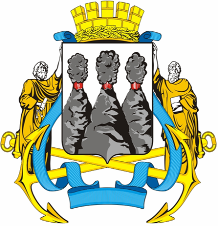 ГОРОДСКАЯ ДУМАПЕТРОПАВЛОВСК-КАМЧАТСКОГО ГОРОДСКОГО ОКРУГАот 24.06.2015 № 764-р34-я сессияг.Петропавловск-КамчатскийГлава Петропавловск-Камчатского городского округа, исполняющий полномочия председателя Городской Думы К.Г. Слыщенко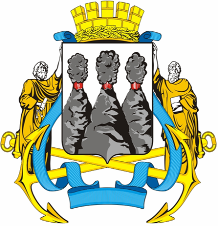 ГОРОДСКАЯ ДУМАПЕТРОПАВЛОВСК-КАМЧАТСКОГО ГОРОДСКОГО ОКРУГАГлава Петропавловск-Камчатского городского округа                           К.Г. Слыщенко